Priprema za  nastavu koja uključuje razvoj ključnih kompetencijaŠkola: OŠ “Dašo Pavičić”, Herceg NoviImena i prezimena nastavnika: Elizabeta Stupar, Milijana Golubović, Tatjana Krstajić, Ana Tomašević, Ivana Dedijer, Siniša Krivokapić, Mirjana Bulatović1. Predmet/predmeti, integrisana nastava, Vannastavna/vanškolska aktivnost:INTEGRISANI BLOK ČASHemija, Informatika, Njemački jezik, Matematika, Biologija2. Tema (za projekt/ integrisanu nastavu/ aktivnost) / Obrazovno/ vaspitni ishod (za predmet):R E C I K L A Ž A   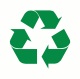 3. Ishodi učenja(iz službenog programa za određeni predmet)Informatika sa tehnikom-pronađe informacije i kreira prezentaciju na datu temu u programu za kompjuterske prezentacije.- prikaže podatke pomoću jednostavnih grafikona i objasni značenje3. Ishodi učenja(iz službenog programa za određeni predmet)Matematikačita podatke iz tabele, koristi i primjenjuje procentni račun u rješavanju praktičnih zadataka grafički prikazuje međusobno zavisne veličine3. Ishodi učenja(iz službenog programa za određeni predmet)Biologija objasni zagađenje životne sredine, značaj životne sredine i principe održivog razvoja3. Ishodi učenja(iz službenog programa za određeni predmet)HemijaObjasni  biorazgradivost, količinu otpada koji se svakodnevno stvara ljudskim aktivnostima, zagađenje životne sredine zbog neodgovornog odlaganja otpada i značaj reciklaže3. Ishodi učenja(iz službenog programa za određeni predmet)Njemački jezik: Globalno razumije srednje duge autentične tekstove.Imenuje vizuelne sadržaje (piktograme) na njemačkom jeziku.4. Ključne kompetencije (aktivnosti učenika i oznaka ishoda učenja KK čijem se postizanju doprinosi kod učenika)1. Kompetencija pismenostiKoristi informacije i podatke da argumentuje svoje tvrdnje upotrebljavajući digitalne tehnologije za obradu teksta, prezentaciju, te pretraživanje i obradu podataka i informacija (2.1.8.)2. Kompetencija višejezičnostiKoristi vokabular, osnovne gramatičke norme drugog stranog jezika, na nivou A1, zajedničkog evropskog referentnog okvira za jezike  (2.2.2.)Koristi različite komunikacijske situacije i izvore za učenje različitih jezika (...filmovi...) (2.2.6.)3. Matematička i kompetencija i kompetencija u nauci, tehnologiji i inženjerstvuKoristi matematičkeoperacije sa realnim brojevima, osnovne matematičke pojmovei koncepte predstavljajući objekte, ideje i postupke riječima, crtežima, dijagramima... (2.3.1.)Primjenjuje proporcionalnost, razmjeru i procentni račun u svakodnevnim životnim situacijama (2.3.6.)Prikuplja, klasifikuje i organizuje empirijske podatke po traženim kriterijumima (2.3.9.)Izvodi  jednostavna eksperimente  i izvještava o toku, rezultatima i zaključcima (2.3.11.)4. Digitalna kompetencijaKreira i dijeli digitalni sadržaj i materijale... (2.4.6.)Napredno pretražuje, čuva i koristi informacije i sadržaje u digitalnom obliku koristeći jednostavnu zaštitu (2.4.7.) 5. Lična, socijalna i  kompetencija učiti kako učiti Razvija želju za primjenu prethodnog učenja i životnih iskustava (2.5.20.)6. Građanska  kompetencijaRazlikuje uzroke i posljedice klimatskih promjena, promjena biodiverziteta i demografskih promjena na lokalnom i globalnom nivou... (2.6.5.)Iskazuje stav o odgovornom odnosu prema životnoj sredini prilagodjavajući se promjenama u njoj (2.6.16.)7.  Preduzetnička kompetencijaMotiviše druge sopstvenim primjerima i aktivno se odnosi prema emocijama drugih, razvijajući odgovornost, etičnost i brigu o ljudima i svijetu (2.7.10.) 8. Kompetencija kulturološke svijesti i izražavanjaGeneriše sopstvene ideje i osjećaje na zadatu temu, npr. u odnosu na problemsku situaciju (2.8.4.)5. Ciljna grupaUčenici IX razreda 6. Broj časova i vremenski period realizacije2 časa u toku sedmice 7. Scenario - strategije učenja i njihov slijed, iskazan, kroz  aktivnosti učenikaUvodni dio: Učenici gledaju film iz „Zelenog paketa“  (Prijetnje i izazovi-Otpad).Učenici eksperimentalno dokazuju posljedice spaljivanja plastičnih otpadaka na životnu sredinu i dokazuju djelovanje različitih zagađivača na rast biljakaGlavni dio:Učenici gledaju video zapis na temu reciklaže na njemačkom jeziku, a potom rade kviz „Da li znate da tumačite oznake na proizvodima koje kupujete?“.- Na osnovu dobijene tabele iz Državnog plana upravljanja otpadom u Crnoj Gori za period 2015-2020.g.(tabela - Količinski sastav primarno selektovanog otpada prema komponentama i po opštinama) učenici čitaju dobijene podatke i izračunavaju procenat količine otpada za opštinu Herceg Novi u odnosu na ukupan otpad u Crnoj Gori.- Dobijene podatke prikazuju pomoću grafikona (MS Office) i objasne značenjeZavršni dio časa:Na osnovu stečenog iskustva i usvojenih znanja, metodom Drvo problema predstavljaju uzroke, posljedice i moguća rješenja za problem otpada 7. Scenario - strategije učenja i njihov slijed, iskazan, kroz  aktivnosti učenikaDomaći zadatakPodijeliti učenike u nekoliko grupa i zadati im da naprave ppt prezentaciju na temu reciklaže 8. Nastavni materijali za podučavanje i učenjeCD film iz „Zelenog paketa“  Biljke, laboratorijsko posuđe, hemikalijePiktogramiYT video Tabela „Količinski sastav primarno selektovanog otpada prema komponentama i po opštinama“PPT Drvo problema9. Potrebna materijalna sredstva (uključujući troškovnik, ako je potrebno obezbjediti finansijska sredstva)OlovkeRačunar  Internet  (Sve već postoji, nije potrebno nabaviti ništa dodatno)10. Očekivani rezultati(mjerljivi i dokazljivi, koji proističu iz definisanih aktivnosti)Razvijanje svijesti o značaju reciklaže i očuvanju životne sredineIzvođenje samostalnih zaključaka na osnovu svega prezentovanog na časuUočavanje korelacije predmeta na istu temu11. Opis sistema vrednovanjaAktivno učestvovanje svih učenika, uspješan dovršetak zadataka u skladu s dogovorenim kriterijumima vrednovanja 12. Evaluacijasprovodi se nakon implementacije pripremljene pripreme u odnosu na zadani opis sistema vrednovanja (uz dokaze, samoevaluacijski obrazac, analizu evaluacijskih listića za učenike)  